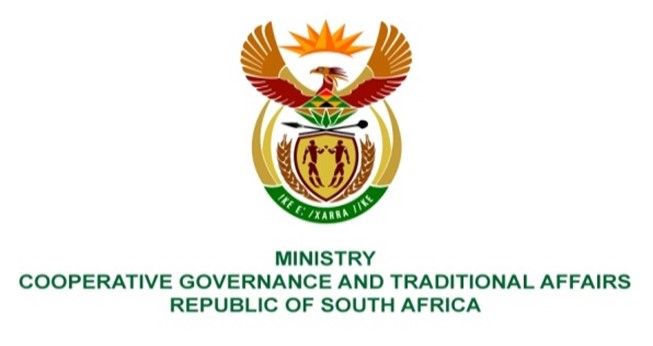 NATIONAL ASSEMBLY QUESTIONS FOR WRITTEN REPLYQUESTION NUMBER 1142 and 1143 DATE OF PUBLICATION: 07 MAY 2021QUESTION:1142.	Mr H S Gumbi (DA) to ask the Minister of Cooperative Governance and Traditional Affairs:What is the total number of water tankers that operated in Ward 3, uMzinyathi, in the eThekwini Metropolitan Municipality in each year since 2010?		1143.	Mr H S Gumbi (DA) to ask the Minister of Cooperative Governance and Traditional Affairs:What (a) is the total amount that has been spent on (i) water tankers and (ii) bulk water infrastructure in Ward 3, uMzinyathi, in the eThekwini Metropolitan Municipality in each financial year since 2010?	REPLY1142 AND 1143BACKGROUND INFORMATION:It is to be noted that parliamentary question require information since 2010, however information submitted by the Ethekwini Metro is for period since 2011/12 financial year. According to the Metro, information before 2011/12 is not readily available and therefore will require more time to be extracted and submittedFinancial yearDescriptionProject No.YTD Actuals (at 30 April 2021)Total per FY inRm2020/21MZINYATHIX7533                      -   ETAFULENI TOWNSHIPX5653D               0.185                 0.185 2019/20Intathakusa ET & Outlet pipelineX5028B2.706MZINYATHI,EMAQADINI RETICULATIONX75338.774 Umzinyathi  -  16 Water tankers32.120             43.600 2018/19Intathakusa ET & Outlet pipelineX5028B               9.997 Etafuleni TownshipX5653               0.111 Intathakusa elevated tower & outlet pipelineX5028A               3.746  Umzinyathi  - 15 Water tankers27.37541.229 2017/18Intathakusa ET & Outlet pipeline X5028B               0.011 Mzinyathi infill projectX6540               0.001 Intuthuko infillsX4506A                      -    Umzinyathi  - 12 Water tankers19.710                 19.722 2016/17Intathakusa ET & Outlet pipeline X5028B               0.066 Etafuleni TownshipX5653B               0.737  Umzinyathi  - 10 Water tankers14.600                15.403 2015/16INTHUTHUKO WATER INFILLS               0.003 Intathakusa Project                      -    Umzinyathi  - 10 Water tankers12.775                 12.778 2014/15Ekukhanyeni/MzinyathiX3675               0.011 Intuthuko WaterX4506               0.180 Mzinyathi Baseline SurveyX5720               0.570                 0.761 